Администрация города Дзержинска Нижегородской области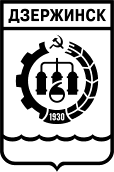 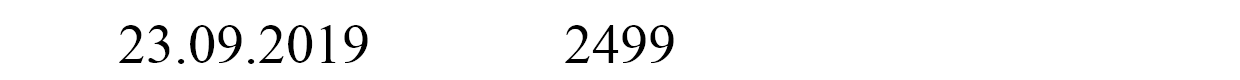 РАСПОРЯЖЕНИЕот ___________________ № __________О представлении информации, содержащей основания для проведения заседания	комиссии	по	соблюдению	требований	к	служебному поведению       муниципальных	служащих	администрации	города Дзержинска       и	урегулированию	конфликтов       интересов	на муниципальной службеВ соответствии с пунктами 14 и 16 Положения о комиссии по соблюдению	требований	к	служебному	поведению	муниципальных служащих администрации города Дзержинска и урегулированию конфликтов интересов на муниципальной службе, утвержденного постановлением администрации города Дзержинска от 26.02.2016 №609, и руководствуясь Уставом городского округа город Дзержинск:1.	Утвердить прилагаемые:1.1.	Порядок поступления в управление муниципальной службы и кадрового обеспечения администрации города Дзержинска обращений, заявлений и уведомлений, являющихся основаниями для проведения заседаний комиссии по соблюдению требований к служебному поведению муниципальных	служащих	администрации	города	Дзержинска	и урегулированию конфликтов интересов на муниципальной службе.1.2.	Порядок представления председателю комиссии по соблюдению требований	к	служебному	поведению	муниципальных	служащих администрации города Дзержинска и урегулированию конфликтов интересов на муниципальной службе информации, содержащей основания для проведения заседаний комиссии по соблюдению требований к служебному поведению муниципальных служащих и урегулированию конфликтов интересов на муниципальной службе.2.	Отменить распоряжение администрации города Дзержинска от 03.08.2016 № 1605 «Об утверждении Порядка представления информации, содержащей основания для проведения заседаний комиссии по соблюдению требований	к	служебному	поведению	муниципальных	служащих администрации города Дзержинска и урегулированию конфликтов интересов на муниципальной службе».3.	Департаменту управления делами довести настоящее распоряжение до всех структурных подразделений администрации города.4.	Контроль за исполнением распоряжения оставляю за собой.Глава города	И.Н.Носков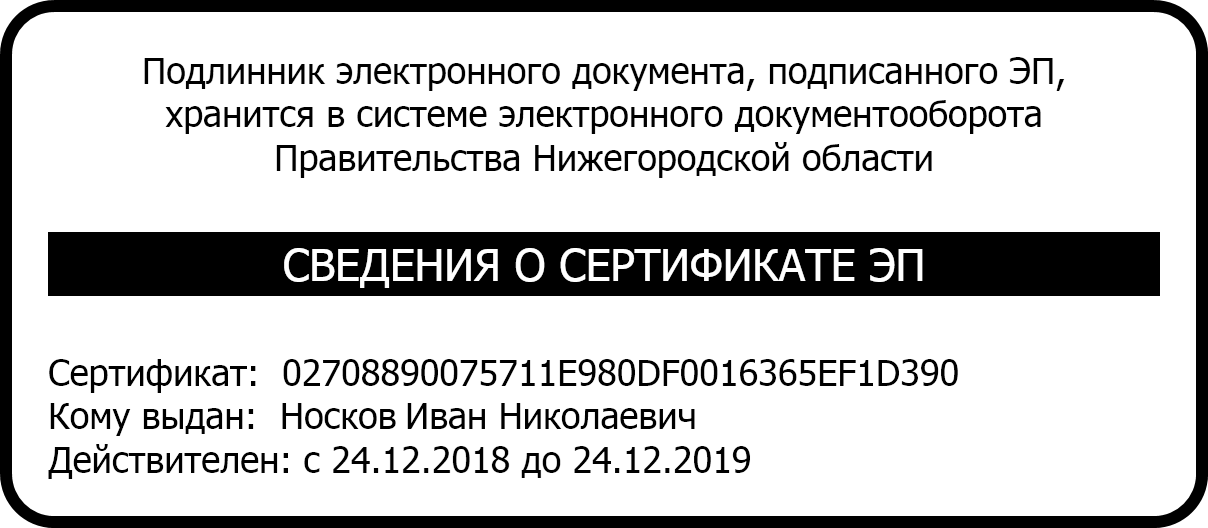 Приложение 1к распоряжению администрации города Дзержинскаот ____________ № __________Порядокпоступления в управление муниципальной службы и кадрового обеспечения администрации города Дзержинска обращений, заявлений и уведомлений, являющихся основаниями для проведения заседаний комиссии по соблюдению требований к служебному поведению муниципальных служащих администрации города Дзержинска и урегулированию конфликтов интересов на муниципальной службе1.	Настоящий Порядок разработан в соответствии с подпунктом «б» пункта 14 Положения о комиссии по соблюдению требований к служебному поведению муниципальных служащих администрации города Дзержинска и урегулированию конфликтов интересов на муниципальной службе (далее – комиссия),      утвержденного	постановлением	администрации	города Дзержинска от 26.02.2016 №609, и определяет процедуру поступления в управление муниципальной службы и кадрового обеспечения администрации города Дзержинска (далее – управление):- обращения гражданина, замещавшего в администрации города должность муниципальной службы, включенную в раздел II перечня должностей, утвержденного решением городской Думы г.Дзержинска Нижегородской области от 22.04.2013 №549 «Об утверждении Перечня должностей муниципальной службы», о даче согласия на замещение должности в коммерческой или некоммерческой организации либо на выполнение	работы	на	условиях	гражданско-правового	договора	в коммерческой или некоммерческой организации, если отдельные функции по государственному	управлению	этой	организацией	входили	в     его должностные (служебные) обязанности, до истечения двух лет со дня увольнения с муниципальной службы (далее – обращение), согласно Приложению 1 к настоящему Порядку;- заявления муниципального служащего о невозможности по объективным причинам представить сведения о доходах, об имуществе и обязательствах своих супруги (супруга) и несовершеннолетних детей (далее – заявление), согласно Приложению 2 к настоящему Порядку;- уведомления муниципального служащего о возникновении личной заинтересованности при исполнении должностных обязанностей, которая приводит или может привести к конфликту интересов (далее – уведомление), согласно Приложению 3 к настоящему Порядку.2. Обращения, заявления и уведомления, поступившие в управление, регистрируются уполномоченным сотрудником в день поступления.3. Регистрация обращений, заявлений и уведомлений производится в соответствующих журналах регистрации, листы которых должны быть пронумерованы,	прошнурованы	и	скреплены	подписью	начальника управления и печатью.В журналах регистрации указываются:- порядковый номер обращения, заявления или уведомления; - дата поступления обращения, заявления или уведомления;- фамилия и инициалы гражданина, направившего обращение;- фамилия и инициалы муниципального служащего, обратившегося с заявлением или уведомлением;- краткое содержание обращения, заявления или уведомления.На обращении, заявлении или уведомлении ставится отметка о регистрации, в которой указываются дата поступления и входящий номер.5.	В случае если гражданин (муниципальный служащий) не имеет возможности передать обращение, заявление или уведомление лично, оно может быть направлено в адрес управления заказным письмом с уведомлением и описью вложения.________________________Приложение 1 В	комиссию	по	соблюдению требований          к          служебному поведению               муниципальных служащих администрации города Дзержинска     и     урегулированию конфликтов	интересов	на муниципальной                      службе от____________________________ ______________________________ ______________________________ ______________________________ (ФИО,	должность       муниципального служащего)Обращениео даче согласия на замещение должности в организации на условиях трудового договора или на выполнение работына условиях гражданско-правового договораЯ, ______________________________________________________________ __________________________________________________________________(ФИО, дата рождения)замещавший в _____________________________________________________ __________________________________________________________________(наименование органа местного самоуправления)в период с ______________________ по ____________________________ должность муниципальной службы___________________________________ _________________________________________________________________ __________________________________________________________________,(замещаемые должности в течение последних двух лет до дня увольнения со службы)в соответствии со статьей 12 Федерального закона от 25.12.2008 № 273-ФЗ «О противодействии коррупции» прошу дать согласие на замещение должности_________________________________________________________ ______________________________________________________________в _________________________________________________________________ __________________________________________________________________ _______________________________________________________________ (наименование, местонахождение коммерческой или некоммерческой организации, характер ее деятельности, должностные (служебные) обязанности, исполняемые гражданином во время замещения им должности государственной службы, функции по государственному управлению в отношении коммерческой или некоммерческой организации, вид договора (трудовой или гражданско-правовой), предполагаемый срок действия договора, сумма оплаты за выполнение (оказание) по договору работ (услуг) (предполагаемая сумма в рублях в течение месяца))Намереваюсь (не намереваюсь) лично присутствовать на заседании комиссии	по	соблюдению	требований	к	служебному	поведению государственных служащих и урегулированию конфликта интересов при рассмотрении настоящего обращения (нужное подчеркнуть).«__» ___________ 20___года(подпись)(расшифровка подписи)Приложение 2 В	комиссию	по	соблюдению требований          к          служебному поведению               муниципальных служащих администрации города Дзержинска     и     урегулированию конфликтов	интересов	на муниципальной                      службеот 	(ФИО, должность муниципального служащего)Заявлениео невозможности по объективным (уважительным) причинам представить сведения о доходах, об имуществе и обязательствах имущественного характера своих супруги (супруга) и несовершеннолетних детейСообщаю, что я не имею возможности представить сведения о доходах, об имуществе и обязательствах имущественного характера за _____ год своей (своего)______________________________________________________ _________________________________________________________________(ФИО супруги (супруга) и (или) несовершеннолетнего ребенка (детей))по следующим объективным (уважительным) причинам: __________________________________________________________________ __________________________________________________________________ __________________________________________________________________ (указываются конкретные причины непредставления сведений:раздельное проживание, неприязненные отношения и т.д.)Мною предприняты все возможные меры для получения данной информации: _______________________________________________________________ _________________________________________________________________ (перечислить предпринятые меры: направление писем с уведомлением по месту жительства или по месту работы супруга, запросы в налоговую службу, получение письменного отказа супруга представить сведения и т.д.)К заявлению прилагаю следующие дополнительные материалы (при наличии):__________________________________________________________ __________________________________________________________________ __________________________________________________________________ ______________________________________________________________(указываются дополнительные материалы)Намереваюсь (не намереваюсь) лично присутствовать на заседаниикомиссии	по	соблюдению	требований	к	служебному	поведению государственных гражданских служащих и урегулированию конфликта интересов при рассмотрении настоящего заявления (нужное подчеркнуть).«__» ___________ 20___года(подпись)	(расшифровка подписи)Приложение 3(отметка об ознакомлении)	В	комиссию	по	соблюдению требований          к          служебному поведению               муниципальных служащих администрации города Дзержинска     и     урегулированию конфликтов	интересов	на муниципальной                      службеот 	(ФИО, должность муниципального служащего)Уведомлениепредставителя нанимателя о возникновении личной заинтересованности при исполнении должностных обязанностей, которая приводит или может привести к конфликту интересовСообщаю о возникновении у меня личной заинтересованности при исполнении должностных обязанностей, которая приводит или может привести к конфликту интересов (нужное подчеркнуть).Обстоятельства,	являющиеся	основанием	возникновения	личной заинтересованности:_________________________________________________ __________________________________________________________________ _______________________________________________________________Должностные обязанности, на исполнение которых влияет или может повлиять личная заинтересованность:_______________________________ __________________________________________________________________ __________________________________________________________________ _______________________________________________________________Предлагаемые	меры	по	предотвращению	или	урегулированию конфликта интересов:____________________________________________ __________________________________________________________________ _______________________________________________________________Намереваюсь (не намереваюсь) лично присутствовать на заседании комиссии	по	соблюдению	требований	к	служебному	поведению государственных гражданских служащих и урегулированию конфликта интересов при рассмотрении настоящего уведомления (нужное подчеркнуть).«__» __________ 20___ года(подпись лица,	(расшифровка подписи) направляющегоуведомление)Приложение 2к распоряжению администрации города Дзержинскаот ____________ № __________Порядокпредставления председателю комиссии по соблюдению требований к служебному поведению муниципальных служащих администрации города Дзержинска и урегулированию конфликтов интересов на муниципальной службе информации, содержащей основания для проведения заседаний комиссии по соблюдению требований к служебному поведению муниципальных служащих администрации города Дзержинска и урегулированию конфликтов интересов на муниципальной службе1.	Настоящий Порядок разработан в соответствии с пунктом 16 Положения о комиссии по соблюдению требований к служебному поведению муниципальных	служащих	администрации	города	Дзержинска	и урегулированию конфликтов интересов на муниципальной службе (далее – комиссия),      утвержденного	постановлением      администрации	города Дзержинска от 26.02.2016 №609, и определяет процедуру поступления председателю комиссии информации, содержащей основания для проведения заседаний комиссии.2.	Материалы проверки, указанные в подпункте «а» пункта 14 Положения о комиссии, представляются председателю комиссии в течение трех рабочих дней с момента получения резолюции представителя нанимателя по итогам проверки.3.	Обращения, указанные в абзаце втором подпункта «б» пункта 14 Положения о комиссии, и уведомления, указанные в абзаце четвертом подпункта «б» пункта 14 Положения о комиссии, подлежат рассмотрению управлением муниципальной службы и кадрового обеспечения (далее – управление), по результатам которого подготавливается мотивированное заключение. Обращение (уведомление), заключение и другие материалы в течение семи рабочих дней со дня поступления обращения или уведомления представляются председателю комиссии. В случае направления запросов, указанных в пункте 15.5. Положения о комиссии, обращение или уведомление, а также заключение и другие материалы представляются председателю комиссии в течение 45 дней со дня поступления обращения или уведомления. В случае непоступления ответов на запросы в течение 45 дней со дня поступления уведомлений (обращений) в управление указанный срок продлевается, но не более чем на 30 дней.4.	Заявление, указанное в третьем абзаце подпункта «б» пункта 14 Положения о комиссии, представляется председателю комиссии в течение двух рабочих дней со дня поступления.5.	Представление, указанное в подпункте «в» пункта 14 Положения о комиссии, направляется в управление муниципальной службы и кадрового обеспечения (далее – управление) и регистрируется уполномоченным сотрудником управления в журнале регистрации в день поступления.В журнале регистрации указываются: - порядковый номер представления;- дата принятия представления;- должность, фамилия и инициалы лица, направившего представление; - краткое содержание представления.На представлении ставится отметка о регистрации, в которой указываются	дата	поступления	и	входящий	номер.	Представление направляется председателю комиссии не позднее рабочего дня, следующего за днем его регистрации.6.	Материалы проверки, указанные в подпункте «г» пункта 14 Положения о комиссии, представляются председателю комиссии в течение трех рабочих дней с момента получения резолюции представителя нанимателя по итогам проверки.7.	Уведомление, указанное в подпункте «д» пункта 14 Положения о комиссии, направляется в управление и регистрируется уполномоченным сотрудником управления в журнале регистрации в день поступления.В журнале регистрации указываются: - порядковый номер уведомления;- дата принятия уведомления;- наименование коммерческой или некоммерческой организации, направившей уведомление;- краткое содержание уведомления.На уведомлении ставится отметка о регистрации, в которой указываются дата поступления и входящий номер.Уведомление рассматривается управлением, которое осуществляет подготовку мотивированного заключения о соблюдении гражданином, замещавшим должность муниципальной службы в администрации города, требований статьи 12 Федерального закона от 25.12.2008 № 273-ФЗ «О противодействии коррупции».Уведомление, заключение и другие материалы в течение семи рабочих дней со дня поступления представляются председателю комиссии. В случае направления запросов, указанных в п.15.5 Положения о комиссии, уведомление, а также заключение и другие материалы представляются председателю комиссии в течение 45 дней со дня поступления уведомления. В случае непоступления ответов на запросы в течение 45 дней со дня поступления уведомлений (обращения) в управление указанный срок продлевается, но не более чем на 30 дней.______________________________